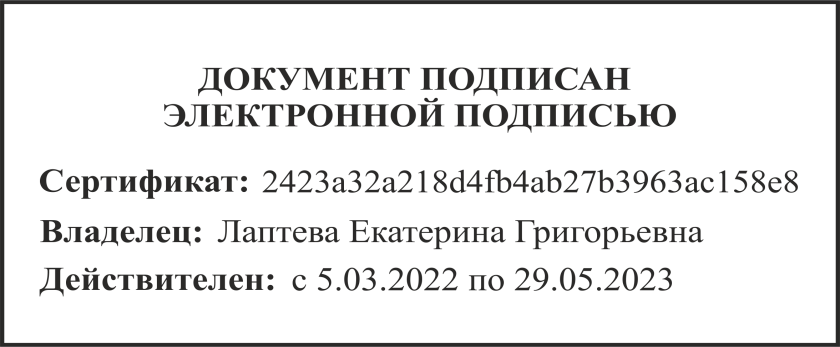 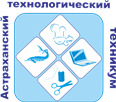 Министерство образования и науки Астраханской областиГосударственное бюджетное профессиональное образовательное учреждение Астраханской области «Астраханский технологический техникум»Ресурсный центр№ДИСЦИПЛИНЫУЧЕБНАЯ НАГРУЗКА (ЧАС.)1Теория кофе ( теоретическое занятие)42Профессиональное оборудование83Эспрессо ( теоретическое и практическое занятия)64Капучино (теоретическое и практическое занятия)125Лате-арт (теоретическое и практическое занятие) 126Классические напитки на основе эспрессо (теоретическое и практическое занятия)67Экзамен6ВсегоВсего54